Task List for Learning Target 1-H (Composition)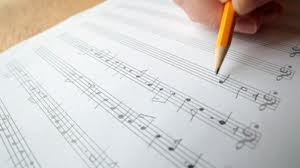 For all instruments, you will follow these assignments.Assignment #1- Get composition paper and write your piece following the rules below.  You must have it checked by me to pass to Assignment #2  Assignment #2- Practice your piece and perform it for someone else in the lesson group.  They must initial on your music to show they listened and checked it.  Assignment #3- Put finishing touches on your performance to make sure all is correct.  Test - 	   Perform your piece in front of me.Flutes, Clarinets, Saxes, Trumpets, Bass Clarinets, Horns, Bells-	Be sure to write the treble clef, a key signature of your choosing, and a time signature of 4/4.  Then write 4 measures using at least one whole note, half note, quarter note, quarter rest, and set of eighth notes anywhere in the 4 measures.  Also, add at least one slur and one dynamic level (Bells use tie instead of slur).  Be sure to practice with a metronome and be ready to perform it for me when ready.     Trombones, Baritones, Bassoons-	Be sure to write the bass clef, a key signature of your choosing, and a time signature of 4/4.  Then write 4 measures using at least one whole note, half note, quarter note, quarter rest, and set of eighth notes anywhere in the 4 measures.  Also, add at least one slur and one dynamic level.  Be sure to practice with a metronome and be ready to perform it for me when ready.     Percussion- 	Be sure to write with a time signature of 4/4.  Then write 4 measures using at least one whole note, half note, quarter note, quarter rest, and set of eighth notes anywhere in the 4 measures.  Also, add at least one dynamic level.  Be sure to practice with a metronome and be ready to perform it for me when ready.     Task List for Learning Target 2-H (Composition)For all instruments, you will follow these assignments.Assignment #1- Get composition paper and write your piece following the rules below.  You must have it checked by me to pass to Assignment #2  Assignment #2- Practice your piece and perform it for someone else in the lesson group.  They must initial on your music to show they listened and checked it.  Assignment #3- Put finishing touches on your performance to make sure all is correct.  Test - 	   Perform your piece in front of me.Flutes, Clarinets, Saxes, Trumpets, Bass Clarinets, Horns, Bells-	Be sure to write the treble clef, a key signature of your choosing, and a time signature of 3/4 or 2/4.  Then write 8 measures using at least one half note, quarter note, quarter rest, dotted quarter note, a set of eighth notes, and a set of 16th notes anywhere in the 8 measures.  Also, add at least one slur, one articulation, and 2 dynamic levels with a crescendo or decrescendo (Bells use tie instead of slur).  Be sure to practice with a metronome and be ready to perform it for me when ready.     Trombones, Baritones, Bassoons-	Be sure to write the bass clef, a key signature of your choosing, and a time signature of 3/4 or 2/4.  Then write 8 measures using at least one half note, quarter note, quarter rest, dotted quarter note, a set of eighth notes, and a set of 16th notes anywhere in the 8 measures.  Also, add at least one slur, one articulation, and 2 dynamic levels with a crescendo or decrescendo.  Be sure to practice with a metronome and be ready to perform it for me when ready.     Percussion- 	Be sure to write with a time signature of 3/4 or 2/4.  Then write 8 measures using at least one half note, quarter note, quarter rest, dotted quarter note, a set of eighth notes, and a set of 16th notes anywhere in the 8 measures.  Also, add at least one roll, one articulation, and 2 dynamic levels with a crescendo or decrescendo.  Be sure to practice with a metronome and be ready to perform it for me when ready.     Task List for Learning Target 3-H (Composition)For all instruments, you will follow these assignments.Assignment #1- Get composition paper and write your piece following the rules below.  You must have it checked by me to pass to Assignment #2  Assignment #2- Practice your piece and perform it for someone else in the lesson group.  They must initial on your music to show they listened and checked it.  Assignment #3- Put finishing touches on your performance to make sure all is correct.  Test - 	   Perform your piece in front of me.Flutes, Clarinets, Saxes, Trumpets, Bass Clarinets, Horns, Bells-	Be sure to write the treble clef and your choice of time signature and key signature.  Then write 16 measures using at least one whole note (or dotted half note if in 3/4), half note, quarter note, quarter rest, dotted quarter note, a set of eighth notes, a set of 16th notes, and an extreme rhythm anywhere in the 16 measures.  Also, add at least 2 slurs, 2 articulations, and 2 dynamic levels with a crescendo or decrescendo (Bells use tie instead of slur).  Be sure to practice with a metronome and be ready to perform it for me when ready.     Trombones, Baritones, Bassoons-	Be sure to write the bass clef and your choice of time signature and key signature.  Then write 16 measures using at least one whole note (or dotted half note if in 3/4), half note, quarter note, quarter rest, dotted quarter note, a set of eighth notes, a set of 16th notes, and an extreme rhythm anywhere in the 16 measures.  Also, add at least 2 slurs, 2 articulations, and 2 dynamic levels with a crescendo or decrescendo (Bells use tie instead of slur).  Be sure to practice with a metronome and be ready to perform it for me when ready.     Percussion- 	Be sure to write with a time signature of your choosing.  Then write 16 measures using at least one whole note (or dotted half note if in 3/4), half note, quarter note, quarter rest, dotted quarter note, a set of eighth notes, a set of 16th notes, and an extreme rhythm anywhere in the 16 measures.  Also, add at least 2 rolls, 2 articulations, and 2 dynamic levels with a crescendo or decrescendo.  Be sure to practice with a metronome and be ready to perform it for me when ready.     